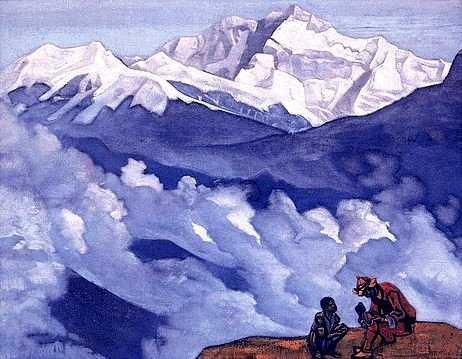 NOTES 1011-10201011. Each Human Being, besides having to face and constantly and equally actualize his own duality, as a Being and as a Human, has to make decisions in the face of the cosmic and historical changes that affect him within his polarity of being a Man or a woman and of being related, directly or indirectly, to the circumstances and decisions of other Human Beings.1012. This fact is explained, Initiatively, by the Law of the Set of Sets that allows the manifestation of the Unity in Diversity, of the Universe and of the Individual, as a Being with a Particular, individual Conscious- ness, which is the sum of the Consciousnesses of all the particles and sets of particles that give it form and Human existence.1013. This allows us to understand individual responsibility without separating it from group responsibility within the Reality of the curved and continuous Space-Time, in which every cause generated by an individual or a group of individuals follows a curved and continuous trajectory and returns to its place of origin converted into an effect, good or bad, according to the cause that produced it. Destiny is not the work of the gods, but of each individual or group of individuals.1014. In addition to the individual and group factors, the celestial and terrestrial factors that generate the interaction of the macrocosm with the microcosms and of the microcosms with the macrocosm must be taken into account. The macrocosm shares its force of manifestation of Life with the microcosms and the microcosms share their consciousness with the macrocosm, just as the Pure Potential of Being animates the particles of each individual and its particles share their consciousness with the individual. This is what has given basis to the studies of Astrology, the life of the gods and its repercussions in the life of men, which later has evolved as Cosmobiology, as Cosmic Life, and now begins to be called Cosmogenetics, by the application of the Law of the Set of Sets.1015. Everything, in Reality, revolves around a center and the centers attract each other by selective and elective affinities forming, as a whole, centers that are higher and closer to the natural Center of all centers which is the Supreme Being, in this octave of Nature. The same happens with the Human Beings and this is what produces the phenomenon of the Masters Initiated in the Being, as beings closer to the Supreme Being. However, also the less developed centers unite with related centers and acquire instinctive, warrior, or religious power, which act unilaterally and produce imbalances and extremisms that temporarily collapse the natural order. To this we owe the tensions and conflicts that sometimes lead to disturbances, both in individuals in the form of diseases, as well as in groups of individuals who engage in all kinds of wars that are social diseases.1016. It is important to take into account that in each plane of Nature is a set of centers. For example, in a human body the first center is of matter and the Yogis call it Muladhara Chakra, the second is that of Energy and so on, until completing seven centers that have, as a whole, a center which is the Anahatha Chakra, the Heart Chakra which is the point of encounter, or religation between the Self and the Human, without affecting the fact that the Whole is in everything and each thing must be in its place. The center of the total Human Reality is the Self called Sahasrara Chakra.1017. Good. I have been observing the phenomenon of the Universal Fraternity for about fifty years, applied in my early youth to mountain climbers who, in general, are idealistic, generous and disciplined people, but very individualistic dialectically in Café discussions and selfless, and even heroic, in High Mountain storms. I find them very similar to the attitudes of the Brothers of the GFU. Just as in the High Mountains, there are people who do not know what terrain they are walking on and often suffer accidents, from simple mountain sickness to paranoia, schizophrenia attacks or premature death.1018. On the other hand, in the field of the Royal Initiation, which is the field of the Universal Fraternity, and in the Order of Sacred Initiation, which belongs to the Masters and the Disciples - the same could be said of the climbers of High Mountain - there are vanguard techniques; of the New Age, like the present age of Aquarius and customs that originated in past times and gave good results in their times but now are already anachronistic and dangerous. According to the Astrologers, there are times when the gods are kind and treat Men and women with equity, as in the case of the Eras marked with stars of first magnitude, such as Scorpius, Leo, Taurus and Aquarius; and times when the gods favor especially the Man, as in Aries; or the Woman, as in Pisces, apart from the fact that we Human Beings always try to take the water to our mill. Thus, we find ourselves in the New Age - which, by the way, is always new, because it is the one we live in the Present and the Present is always new - with attitudes of the time of Aries or Pisces, especially with individuals, or sets of individuals who consider themselves chosen, and with sex discriminations that relegate Women to secondary planes and yet they, also favored by the gods, engage in manipulating men with modesty and tenderness and make them believe that they are brave, strong and hardworking by nature and not only by will.1019. Initiation in the Real and the Sacred, in an equitable Era like the present one, must be channeled toward the highest human values and toward transcendental realizations, by self-disciplines and Impersonal Service with equity, independently of personal or group ambitions of political, military or religious power. Especially of the latter, the religious, which is frequently associated with the best of Initiation and produces fanaticisms with superstitious, dogmatic or scriptural interpretations to handle Magic, Spells and Enchantments - which are the pompous names of the good luck that is achieved with clean and honest work, detached from perishable things - The struggle to have recognitions of initiatory degrees is the most dangerous self-deception of all.1020. Another dangerous matter is to be unconscious of the prejudices that we all carry crouched in the Soul, because they make us pretend that we are devotees of this or that route of ascent to the Great Mountain, or of some exalted Guide, and in reality we use esoteric, scientific and historical arguments to discredit the Masters who do not respond to the facilities that we seek to satisfy our prejudices. There are truly remarkable cases that are handled by the modern media in the name of Science, Art and Religion, which only serve to discredit the MSMA and his Disciples. On the other hand, it must be remembered that those who invent Good Masters need to find Evil Devils to explain the uncertain realities they live.Sat Arhat José Marcelli
May 19, 2008
www.redgfu.net/jmnOriginal text in Spanish:
www.josemarcellinoli.com/2008/pdf/2008_notas_1011_1020.pdf
Translation by: Marcos Paulo González Otero
email: gmarcosp@gmail.com
www.otero.pw
WhatsApp/Telegram: +52 686 119 4097
Version: 20082022-01
Please feel free to forward opinions and corrections.